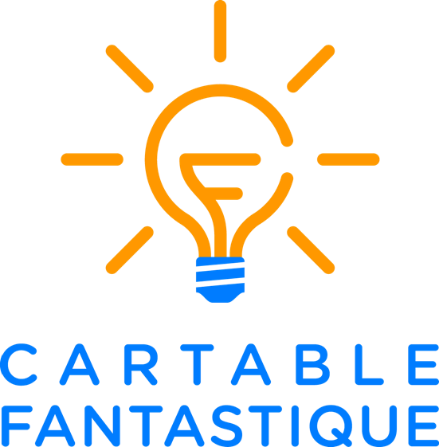 La file numériqueJusqu’à  9 999Les Fantastiques Exercices de Mathématiques              www.cartablefantastique.fr  1   Écris le nombre qui se trouve entre : 1 356  _____  1 358.    4 612  _____  4 614.  6 498  _____  6 500.  7 799  _____  7 801. 2 500  _____  2 502.  3 834  _____  3 836.  5 099  _____  5 101. 8 999  _____  9 001.  2   Place les nombres au bon endroit dans la file numérique : 6 000 – 8 000 – 2 000 – 5 000 – 3 000 – 9 000  7 600 – 9 600 – 3 600 – 5 600 – 6 600 5 920 – 5 900 – 5 890 – 5 910 – 5 880   3   Écris trois nombres : Entre 2 789 et 2 816  :Entre 8 475 et 8 500 : Entre 9 979 et 9 989  :Entre 5 614 et 5 628 :   4   Écris le nombre juste avant et le nombre juste après._____   2 412  _____   _____   6 009  _____    _____   3 671  __________   4 000  _____    _____   9 558  __________   1 239  _____   _____   8 019  _____    _____   5 164  __________   7 899  _____    _____   4 999  _____  5   Relie les nombres de 1 000 en 1 000 en commençant par 1 500.  6   Complète les files numériques.   3 652   3 653  ______  ______  ______  ______  7 446    7 447  _____  ______  ______  ______ 5 097.  5 098. _____  ______  ______  ______ 8 121.  8 122. _____  ______  ______  ______  7   Complète avec le chiffre qui se trouve avant :  _____   3 200.  _____   7 700. _____   5 600. _____   2 900.  _____   8 500. _____   4 800. _____   1 300. _____   9 500. _____   5 400. _____   6 100.  8   Compte à l’envers et écris les nombres manquants :  3 841  ___   3 839  ___  ___  3 836.   6 226   ___   6 224   ___  ___   6 221   ___   9 052    9 051  ___  ___  ___  9 047.___   4 799  ___  ___  ___   4 795   ___  9    Complète :  Ajoute 10 : Ajoute 100 : Ajoute 1 000 :   10   Complète avec le chiffre qui se trouve après :   1 459  _____     3 619  _____    5 789  _____    8 249  _____ 7 429  _____ 6 699  _____     4 599  _____    2 399  _____    9 899  _____ 3 999  _____     7 999  _____    5 999  _____ 2 999  _____ 1 999  _____ 6 999  _____     4 999  _____    8 999  _____   9 999  _____    11  Compte à l’envers et complète les files numériques :  Enlève 2 :  5 734  –  5 732  –  ……….. – ……….. – ……….. Enlève 5 :   4 510  –  4 505  – ……….. – ……….. – ………..Enlève 10 :  9 999  – 9 989  – ……….. – ……….. – ………..Enlève 100 :  8 488 –  8 388  – ……….. – ……….. – ………..Enlève 50 :  3 050 – 3 000  – ……….. – ……….. – ………..1 0004 0007 0001 6002 6004 6008 6005 8605 8705 9105 9303 6503 6604 8004 9002 5702 670